УКРАЇНСЬКА ІНЖЕНЕРНО-ПЕДАГОГІЧНА АКАДЕМІЯФакультет технологічнийКафедра іншомовної підготовки, європейської інтеграції та міжнародного співробітництваСИЛАБУСІНОЗЕМНА МОВА (АНГЛІЙСЬКА)Харків, 20201. 	Коротка анотація до курсу -  курс "Іноземна мова (англійська)" базується на комунікативному підході до навчання мові. На перший план висувається завдання практичного активного оволодіння англійською мовою. В основу розробки програми курсу такого типу покладено теорію комунікативного навчання мові (Communicative Language Teaching). Комунікативна програма обов'язково передбачає попереднє вивчення мовних потреб і вироблення компромісу між груповими та індивідуальними потребами. Програма курсу передбачає системне і комплексне застосування технічних засобів навчання (аудіо-, теле- і відеоапаратури), а також інші методичні засоби та прийоми , що сприяють вирішенню проблем навчання усній мові та ситуативній мовленнєвій спрямованості. Дисципліна забезпечує підготовку молодших бакалаврів до спілкування англійською мовою з основних важливих напрямків повсякденної та професійної сфери, удосконалення вміння користуватися широким тематичним словником функціональної лексики в обсязі тематики. Здобувач освіти повинен оволодіти загальною компетентністю, а саме здатністю вчитися і оволодівати сучасними знаннями та спеціальною компетенцією, а саме здатністю до особистісного та професійного самовдосконалення, навчання та саморозвитку.Курс розрахований на студентів 1-го і 2-го років навчання молодшої бакалаврської програми факультету Міжнародних освітніх програм, вивчається протягом 4-х семестрів і передбачає залік наприкінці кожного семестру.Компетентності, що формуються під час опанування навчальним матеріалом курсу:ЗК 4. Здатність вчитися і оволодівати сучасними знаннями.СК 10. Здатність до особистісного та професійного самовдосконалення, навчання та саморозвитку.2. 	Мета та завдання (цілі) курсу - опанування дисципліни в контексті підготовки молодших бакалаврів полягає у формуванні іншомовної комунікативної компетентності у межах сфер і тем, окреслених навчальною програмою для забезпечення ефективного спілкування в повсякденному та професійному середовищі у відповідності до 3агальноєвропейських рекомендацій з мовної освіти та типової програми з англійської мови для професійного спілкування, яка встановила рівень В1 ("незалежний користувач") як мінімально прийнятний рівень володіння іноземною мовою для молодших бакалаврів.Основними завданнями дисципліни  є: розвиток умінь та навичок аудіювання, читання, говоріння і письма та вдосконалення розуміння англійського усного та письмового мовлення на основі автентичних адаптованих під рівень Intermediate (В1) та неадаптованих, але відповідних за рівнем складності матеріалів за визначеною тематикою; формування здібностей до самооцінювання, взаємооцінювання та здатності до самостійного навчання; сприяння становленню критичного самоусвідомлення та вмінь спілкуватися і робити вагомий внесок в інтеркультурне освітнє середовище вищої школи, що перебуває у стані постійних змін; досягнення широкого розуміння важливих і різнопланових міжнародних соціокультурних проблем, для того щоб діяти належним чином у культурному розмаїтті повсякденних та професійних ситуацій.3. 	Формат навчальної дисципліни - Змішаний (blended)  4. 	Результати навчання 5.   Обсяг курсу6. Ознаки навчальної дисципліни:7. Пререквізити - англійська мова (в обсязі шкільної програми)8. Постреквізити – іноземна мова (Англійська) в обсязі програми бакалаврів 9. Технічне й програмне забезпечення та/або обладнання – проєктор, комп’ютер, екран, колонки 10. Політики курсу - усі завдання повинні бути виконані вчасно, необхідно відвідати 70 відсотків практичних занять, написати усі тести та модульні роботи, скласти заліки.11. Календарно-тематичний план (схема) навчальної дисципліни12. Система оцінювання та вимогиЗагальна система оцінювання: Навчальна дисципліна оцінюється за 100-бальною шкалою. Робота здобувача впродовж семестру/залік(іспит) - 73/27 Шкала оцінювання з навчальної дисципліниШкала оцінювання: національна та ECTSУмови допуску до підсумкового контролю: Відпрацювання усіх модульних робіт;Самостійна робота здобувача впродовж навчального року оцінена не менше, ніж на 20 балів.13. Питання до залікуЗалік з іноземної (англійської) мови проводиться у тестовій формі Зміст тестових питань охоплює навчальну програму дисципліни та складається з метою забезпечення перевірки знань, умінь і навичок студента з іноземної (англійської) мови. Загальна кількість тестових завдань – 27.14. Рекомендована література та інформаційні ресурсиОсновна (базова) літератураHealan, A., Gormley, K. (2016). Close-up. Student’s Book. Level B1 (2nd ed). Heinle Cengage Learning, National Geographic Learning., 188 p.Healan, A., Gormley, K. (2016). Close-up. Workbook. Level B1 (2nd ed). Heinle Cengage Learning, National Geographic Learning., 76 p.Phillips T., Phillips A., Regan N. (2011) Progressive Skills in English 1. Course Book with audio CDs and DVD., Garnet education., 216 p.Phillips T., Phillips A. (2011) Progressive Skills in English 1. Workbook with audio CDs and DVD., Garnet education., 96 p.Додаткова (допоміжна) літератураManin G. (2018). Oxford Exam Trainer B1. Oxford University Press., 208 p.Практикум з практичної граматики англійської мови: навч. посібник для студ. денної та заоч. форм навч. інж. та інж.-пед. спец./ Г. І. Зеленін [та ін.] ; за ред. К. О. Ремізанцевої; Укр. інж.-пед. акад., Каф. іноземних мов. - Харків: Друкарня Мадрид, 2015. - 136 с.: табл., рис. - Бібліогр.: с. 132-133 (15 назв). - ISBN 978-617-7294-47-3Англійська мова. English for life (house and home) : навч.-метод. посіб. з розвитку навичок усного мовлення для студ. першого курсу інж. та інж.-пед. спец. / О. А. Лебедєва, А.О. Подорожна ; Укр. інж.-пед. акад. – Харків : [Б. в.], 2015. – 105 с.Англійська мова. English for life (appearance) : навч.-метод. посіб. з усної практики для студ. I курсу інж. та інж.-пед. спец. / О. В. Бринцева, А. О. Подорожна ; Укр. інж.-пед. акад. – Харків : [б. в.], 2016. – 102 с.Інформаційні ресурсиhttps://elt.oup.com (Oxford University Press: English Language Teaching)https://eltngl.com (National Geographic Learning. English Language Teaching)https://www.cambridgeenglish.org (Cambridge Assessment English)https://www.pearson.com (Pearson English)www.bbc.co.uk (BBC Learning English)www.englishtips.org/ (Learning English Together: Educational Community)Зміст силабусу відповідає робочій програмі навчальної дисципліни.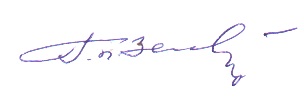 Завідувач кафедри  Г.І. ЗеленінКафедраКафедра іншомовної підготовки, європейської інтеграції та міжнародного співробітництваDepartment of Foreign Language Training, European Integration and International Cooperation http://fl.uipa.edu.ua/Назва навчальної дисципліниІноземна мова (Англійська)Foreign Language (English)Навчальна дисципліна ведеться англійською мовоюРівень вищої освітиМолодший бакалаврВикладач (-і)Кандидат педагогічних наук, доцент Таукчі Олена Федотівна (практичні);профайл викладача: http://fl.uipa.edu.ua/ ;контактний телефон: (057)733-19-59 ;електронна пошта …: Старший викладач Бринцева Олена Василівна (практичні);профайл викладача: http://fl.uipa.edu.ua/ ;контактний телефон: (057)733-19-59 ;електронна пошта …: Асистент Вем’ян Вікторія Григорівна (практичні);профайл викладача: http://fl.uipa.edu.ua/контактний телефон: (057)733-19-59;електронна пошта: vemian@uipa.edu.ua .Сторінка дисципліни в системі дистанційної освіти УІПАhttp://do.uipa.edu.uaКонсультаціїОн лайн- консультації: Усі запитання можна надсилати на електронну пошту вказану в цьому силабусі.Очікувані результати навчання (ПР)Складові результатів навчанняПР 3. Здійснювати пошук інформації з різних джерел, у т. ч. з використанням інформаційно-комунікаційних технологій, для вирішення професійних завдань. ПРН 3.1. Знання необхідного лінгвістичного діапазону англійської мови з достатнім лексичним та граматичним запасом для висловлювання на теми, які стосуються повсякденного та професійного життя.ПРН 3.2. Уміння читати із задовільним рівнем розуміння прості тексти на англійській мові, в яких викладено факти, що стосуються сфери інтересів студентів у повсякденному та професійному середовищі.ПРН 3.3. Здатність здійснювати онлайн обмін інформацією на англійській мові, який потребує простих пояснень на знайомі теми за умови доступу до онлайн інструментів; розміщувати в мережі Інтернет дописи про події, почуття, власний досвід; коментувати дописи інших користувачів.ПР 11. Відповідально ставитися до професійного самовдосконалення, навчання та саморозвитку.ПРН 11.1 Знання відмінностей між звичаями, звичками, правилами поводження, цінностями та ідеалами, характерними для власної спільноти та країни мови, що вивчається.ПРН 11.2. Уміння розуміти основний зміст чіткого нормативного мовлення на англійській мові, зокрема короткі розповіді на знайомі теми, що регулярно зустрічаються у повсякденному та професійному середовищі.ПРН 11.3. Уміння писати прості зв'язні тексти англійською мовою на різноманітні знайомі теми у межах своєї сфери інтересів.ПРН 11.4. Здатність без підготовки вступати в розмову англійською мовою довкола тем, які стосуються особистих інтересів, або тих, які пов'язані з повсякденним життям та професійною сферою.Види навчальних занятьКількість годин (кредитів)Форми поточного та підсумкового контролюПрактичні заняття160модульні роботиСамостійна робота140тестуванняВсього300 (10 кредитів)Підсумковий контроль: залікНавчальний рікКурс(рік навчання)СеместрСпеціальність (спеціалізація),освітня програма (за необхідністю)Нормативна /вибіркова2020/202111 (осінь)053 Психологія. Психологія іміджу.нормативна (Н)2020/202112 (весна)053 Психологія. Психологія іміджу.нормативна (Н)2021/202223 (осінь)053 Психологія. Психологія іміджу.нормативна (Н)2021/202224 (осінь)053 Психологія. Психологія іміджу.нормативна (Н)№тижняВид і номер занятьТема заняття або завдання на самостійну роботуК-тьгодинЗмістовий модуль № 1. Savouring the World AroundЗмістовий модуль № 1. Savouring the World AroundЗмістовий модуль № 1. Savouring the World AroundЗмістовий модуль № 1. Savouring the World Around1-8Пр. заняття 1Family Ties121-8Сам. робота 1Family Ties101-8Пр. заняття 2Food, Food, Food!121-8Сам. робота 2Food, Food, Food!11Всього за змістовий модуль 1 – 45 год. (ПЗ – 24 год., СР – 21 год.)Всього за змістовий модуль 1 – 45 год. (ПЗ – 24 год., СР – 21 год.)Всього за змістовий модуль 1 – 45 год. (ПЗ – 24 год., СР – 21 год.)Змістовий модуль № 2. Appreciating the Basics of LifeЗмістовий модуль № 2. Appreciating the Basics of LifeЗмістовий модуль № 2. Appreciating the Basics of LifeЗмістовий модуль № 2. Appreciating the Basics of Life9-16Пр. заняття 3The Wonders of Nature129-16Сам. робота 3The Wonders of Nature109-16Пр. заняття 4Special Relationships129-16Сам. робота 4Special Relationships11Всього за змістовий модуль 2 – 45 год. (ПЗ – 24 год., СР – 21 год.)Всього за змістовий модуль 2 – 45 год. (ПЗ – 24 год., СР – 21 год.)Всього за змістовий модуль 2 – 45 год. (ПЗ – 24 год., СР – 21 год.)Змістовий модуль № 3. Living ConsciouslyЗмістовий модуль № 3. Living ConsciouslyЗмістовий модуль № 3. Living ConsciouslyЗмістовий модуль № 3. Living Consciously1-8Пр. заняття 5A Place to Call Home121-8Сам. робота 5A Place to Call Home101-8Пр. заняття 6Ready, Steady, Go!121-8Сам. робота 6Ready, Steady, Go!11Всього за змістовий модуль 3 – 45 год. (ПЗ – 24 год., СР – 21 год.)Всього за змістовий модуль 3 – 45 год. (ПЗ – 24 год., СР – 21 год.)Всього за змістовий модуль 3 – 45 год. (ПЗ – 24 год., СР – 21 год.)Змістовий модуль № 4. Enjoying Leisure TimeЗмістовий модуль № 4. Enjoying Leisure TimeЗмістовий модуль № 4. Enjoying Leisure TimeЗмістовий модуль № 4. Enjoying Leisure Time9-16Пр. заняття 7Extreme Situations129-16Сам. робота 7Extreme Situations109-16Пр. заняття 8Time to Spare129-16Сам. робота 8Time to Spare11Всього за змістовий модуль 4 – 45 год. (ПЗ – 24 год., СР – 21 год.)Всього за змістовий модуль 4 – 45 год. (ПЗ – 24 год., СР – 21 год.)Всього за змістовий модуль 4 – 45 год. (ПЗ – 24 год., СР – 21 год.)Змістовий модуль № 5. TechnologyЗмістовий модуль № 5. TechnologyЗмістовий модуль № 5. TechnologyЗмістовий модуль № 5. Technology1-8Пр. заняття 9High-Tech World121-8Сам. робота 9High-Tech World61-8Пр. заняття 10That’s Entertainment121-8Сам. робота 10That’s Entertainment7Всього за змістовий модуль 5 – 37 год. (ПЗ – 24 год., СР – 13 год.)Всього за змістовий модуль 5 – 37 год. (ПЗ – 24 год., СР – 13 год.)Всього за змістовий модуль 5 – 37 год. (ПЗ – 24 год., СР – 13 год.)Змістовий модуль № 6. Education and ArtЗмістовий модуль № 6. Education and ArtЗмістовий модуль № 6. Education and ArtЗмістовий модуль № 6. Education and Art9-16Пр. заняття 11Lessons to Learn129-16Сам. робота 11Lessons to Learn79-16Пр. заняття 12The Body Beautiful129-16Сам. робота 12The Body Beautiful7Всього за змістовий модуль 6 – 38 год. (ПЗ – 24 год., СР – 14 год.)Всього за змістовий модуль 6 – 38 год. (ПЗ – 24 год., СР – 14 год.)Всього за змістовий модуль 6 – 38 год. (ПЗ – 24 год., СР – 14 год.)Змістовий модуль № 7. Psychology and SociologyЗмістовий модуль № 7. Psychology and SociologyЗмістовий модуль № 7. Psychology and SociologyЗмістовий модуль № 7. Psychology and Sociology1-8Пр. заняття 13An Introduction to Psychology81-8Сам. робота 13An Introduction to Psychology159-16Пр. заняття 14An Introduction to Sociology89-16Сам. Робота 14An Introduction to Sociology14Всього за змістовий модуль 7 – 45 год. (ПЗ – 16 год., СР – 29 год.)Всього за змістовий модуль 7 – 45 год. (ПЗ – 16 год., СР – 29 год.)Всього за змістовий модуль 7 – 45 год. (ПЗ – 16 год., СР – 29 год.)Всього з навчальної дисципліни  – 300 год. (ПЗ – 160 год., СР – 140 год.)Всього з навчальної дисципліни  – 300 год. (ПЗ – 160 год., СР – 140 год.)Всього з навчальної дисципліни  – 300 год. (ПЗ – 160 год., СР – 140 год.)№Види робіт здобувачаОцінка1.Відвідування та виконання практичних занять0-362.Самостійна робота в дистанційному режимі0-253.Поточний модульний контроль0-124.Залік0-27Всього за навчальну дисципліну0-100Підсумкова оцінка Оцінка ECTSОцінка за національною шкалою(екзамен)Оцінка за національною шкалою(залік)90 – 100Авідмінно  зараховано82 – 89Вдобре зараховано74 – 81Сдобре зараховано64 – 73Dзадовільно зараховано60 – 63Е задовільно зараховано35 – 59FXнезадовільно з можливістю повторного складаннянезараховано0 – 34Fнезадовільно з обов’язковим повторним вивченням дисциплінинезараховано